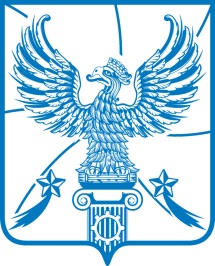 АДМИНИСТРАЦИЯМУНИЦИПАЛЬНОГО ОБРАЗОВАНИЯГОРОДСКОЙ ОКРУГ ЛЮБЕРЦЫ
МОСКОВСКОЙ ОБЛАСТИПОСТАНОВЛЕНИЕ_17.03.2022_________                                                                                                 № __943-ПА____г. ЛюберцыО внесении изменений в Постановление администрации городского округа Люберцы от 29.06.2021 № 2210-ПА «Об утверждении платы за содержание жилых помещений на территории городского округа Люберцы»В соответствии с Жилищным кодексом Российской Федерации, Федеральным законом от 06.10.2003 №131-ФЗ «Об общих принципах организации местного самоуправления в Российской Федерации», Уставом городского округа Люберцы, Распоряжением администрации городского округа Люберцы от 20.05.2019           № 58-РА «О наделении полномочиями заместителя Главы администрации Сырова Андрея Николаевича», постановляю:1. Внести изменения в Постановление администрации городского округа Люберцы от 29.06.2021 № 2210-ПА «Об утверждении платы за содержание жилых помещений на территории городского округа Люберцы» (далее-Постановление), изложив приложения №№ 1-5 к Постановлению в новой редакции.2. Опубликовать настоящее Постановление в средствах массовой информации и разместить на официальном сайте администрации в сети «Интернет».3. Настоящее Постановление вступает в силу с момента опубликования и распространяется на правоотношения, возникшие с 01.07.2021. 4. Контроль за исполнением настоящего Постановления оставляю за собой.Заместитель Главы администрации                                                       А.Н. Сыров